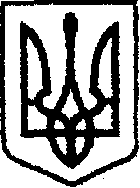 У К Р А Ї Н Ачернігівська обласна державна адміністраціяУПРАВЛІННЯ  КАПІТАЛЬНОГО БУДІВНИЦТВАН А К А ЗПро створення комісії        З метою повного, всебічного та неупередженого розгляду листа ТОВ «УКРБУД ЗАБУДОВА» від 27.09.2019 №30  стосовно додаткових робіт, що виникли під час проведення будівельно-монтажних робіт по об’єкту:  «Коригування РП школи №5 на 520 місць по вул.Вокзальній в м.Носівка (Коригування №2)»наказую:Створити комісію для розгляду листа ТОВ «УКРБУД ЗАБУДОВА» від 27.09.2019 №30.Комісії в термін до 11.10.2019 провести обстеження об’єкта будівництва: «Коригування РП школи №5 на 520 місць по вул.Вокзальній в м.Носівка (Коригування №2)». За результатами обстеження та з урахування прийнятих у робочому проєкті «Коригування РП школи №5 на 520 місць по вул.Вокзальній в м.Носівка (Коригування №2)» проєктних рішень скласти акт обстеження, в якому відобразити обґрунтованість наведених у листі фактів  та внести пропозиції щодо шляхів забезпечення виконання будівельних робіт на об’єкті «Коригування РП школи №5 на 520 місць по вул.Вокзальній в м.Носівка (Коригування №2)», а також, у разі необхідності, скласти акт на додаткові роботи. Зазначені акти подати на розгляд та затвердження до 25.10.2019.Залучити до складу комісії відповідно до листа                                                       ТОВ «УКРБУД ЗАБУДОВА» від 30.09 2019 №5/30-09 :Залучити до складу комісії відповідно до листа ПП «ЕТАЛОН+БУД»                 від 01.10.2019 №12-30/2802 :Затвердити склад  комісії згідно з додатком. Контроль за виконанням наказу залишаю за собою.Додатокнаказ начальника Управління капітального будівництва Чернігівської обласної державної адміністрації« 01»10.2019 року № 117Складкомісії для розгляду листа ТОВ «УКРБУД ЗАБУДОВА» від 27.09.2019 № 30,Голова комісії:Шурик Р.В.				Начальник відділу технічного наглядуЧлени комісії:Любарець О.В.			Директор ТОВ «УКРБУД ЗАБУДОВА»Симоненко А.I. 			Спеціаліст по здійсненню технічного наглядуДорохін А.В. 			Головний інженер проектуПровідний інженер відділу технічного нагляду 		П. Манірковід01.10.2019 р.                Чернігів№417Любарця О.В.Директора ТОВ «УКРБУД ЗАБУДОВА»Дорохіна А.В.Головного інженера проєктуНачальник Андрій ТИШИНА